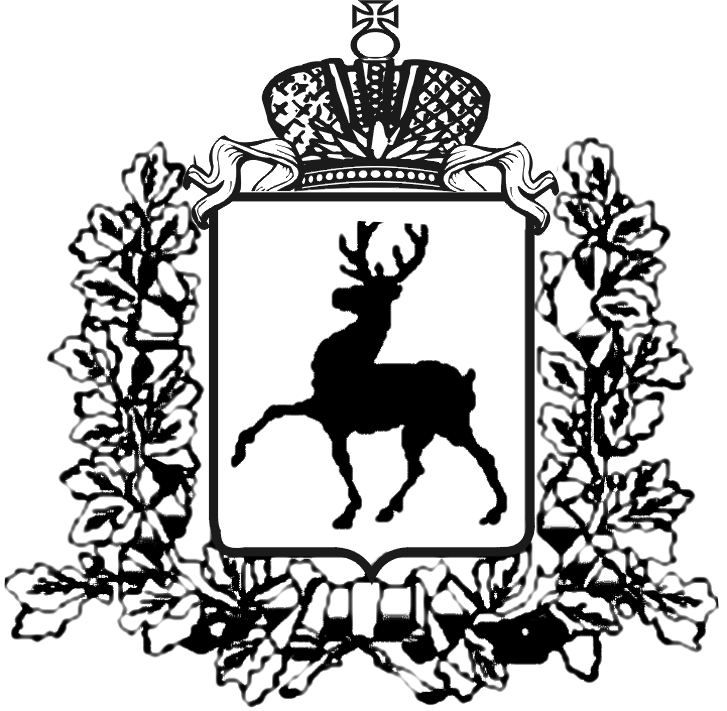 ПОСТАНОВЛЕНИЕАДМИНИСТРАЦИИ ГОРОДА АРЗАМАСА23.08.2018                                                                         			№ 1289О внесении изменений в постановление администрациигорода Арзамаса от 30.01.2014 № 139 «Об организации питания учащихся в муниципальных общеобразовательныхорганизациях города Арзамаса»             В целях улучшения качества питания детей, выполнения натуральных норм, укрепления здоровья учащихся  общеобразовательных организаций города Арзамаса:             1. Внести изменения в постановление администрации города Арзамаса от 30.01.2014 № 139 «Об организации питания учащихся в муниципальных общеобразовательных организациях города Арзамаса»:            1.1. Пункт 2 изложить в следующей редакции «Установить ежедневную плату за горячее питание учащихся в муниципальных общеобразовательных организациях в размере:         33 руб. – для учащихся 1 – 4 классов;         39 руб. – для учащихся 5 – 8 классов;         42 руб. – для учащихся 9 – 11 классов;         35 руб. – для учащихся, посещающих группу продленного дня».          2. Признать утратившим силу постановление администрации города Арзамаса  от 22.01.2015 № 44 «О внесении изменений в постановление администрации города Арзамаса от 30.01.2014 № 139 «Об организации питания учащихся в муниципальных общеобразовательных организациях города Арзамаса».       3. Департаменту внутренней политики и связям с общественностью администрации города Арзамаса (Фомина Е.В.) обеспечить официальное опубликование настоящего постановления в средствах массовой информации.      4.  Настоящее постановление вступает в силу со дня его опубликования и распространяется на правоотношения, возникшие с 1 сентября 2018 года.     5. Контроль за исполнением настоящего постановления возложить на заместителя главы администрации города Арзамаса по социальным вопросам Мумладзе Н.В.Мэр города Арзамаса							                М.Л.Мухин